Hawai‘i Experimental 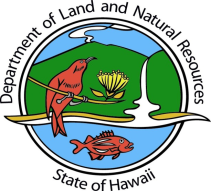 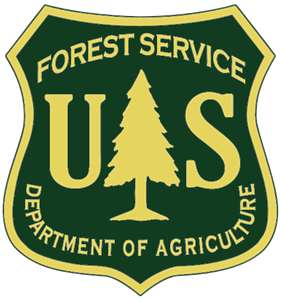 Tropical Forest Annual reportAll permit holders are required to submit an annual report on project progress no later than one year from the date of permit issue. Any outstanding annual reports must be submitted before a new or renewal permit application will be reviewed. It is the Permittee’s responsibility to ensure these reports are submitted in a timely manner.Guidelines for completing this form:Please complete this form and return electronically via email to SM.FS.hetf@usda.gov. Attach additional pages as necessary. All text boxes will expand when filled.We welcome and encourage more detailed information relating to you research than is outlined in the annual report form. Additional information (including photos, graphs, tables, figures, PDFs of publications, etc.) may be attached separately and submitted with this form.Please note that the information submitted in your report will be included in HETF related documents and available to the public. Submission Date:Submission Date:Submission Date:Submission Date:Submission Date:Submission Date:Submission Date:HETF Annual Report for Project Period:HETF Annual Report for Project Period:HETF Annual Report for Project Period:HETF Annual Report for Project Period:HETF Annual Report for Project Period:HETF Annual Report for Project Period:HETF Annual Report for Project Period:HETF Annual Report for Project Period:HETF Annual Report for Project Period:HETF Annual Report for Project Period:HETF Annual Report for Project Period:HETF Annual Report for Project Period:HETF Annual Report for Project Period:Submission Date:Submission Date:Submission Date:Submission Date:Submission Date:Submission Date:Submission Date:StartStartStartStartStartEndEndEndEndEndEndEndEndPrimary investigator information: (same as on HETF permit)Primary investigator information: (same as on HETF permit)Primary investigator information: (same as on HETF permit)Primary investigator information: (same as on HETF permit)Primary investigator information: (same as on HETF permit)Primary investigator information: (same as on HETF permit)Primary investigator information: (same as on HETF permit)Primary investigator information: (same as on HETF permit)Primary investigator information: (same as on HETF permit)Primary investigator information: (same as on HETF permit)Primary investigator information: (same as on HETF permit)Primary investigator information: (same as on HETF permit)Primary investigator information: (same as on HETF permit)Primary investigator information: (same as on HETF permit)Primary investigator information: (same as on HETF permit)Primary investigator information: (same as on HETF permit)Primary investigator information: (same as on HETF permit)Primary investigator information: (same as on HETF permit)Primary investigator information: (same as on HETF permit)Primary investigator information: (same as on HETF permit)Primary investigator information: (same as on HETF permit)Name:Name:RenewalRenewalRenewalRenewalClose-outAffiliation:Affiliation:Address:Address:State:State:Zip Code:Zip Code:Zip Code:Zip Code:City:City:Phone:Phone:Email:Email:Fax:Fax:Project Title:Project Title:Project Title:Project Location(s) (check all that apply):Project Location(s) (check all that apply):Project Location(s) (check all that apply):Project Location(s) (check all that apply):Project Location(s) (check all that apply):Project Location(s) (check all that apply):Project Location(s) (check all that apply):Project Location(s) (check all that apply):Project Location(s) (check all that apply):Laupāhoehoe Unit:Laupāhoehoe Unit:Laupāhoehoe Unit:Laupāhoehoe Unit:Laupāhoehoe Unit:Forest ReserveForest ReserveForest ReserveNARNARNARNARNARPu’u Wa’awa’a Unit:Pu’u Wa’awa’a Unit:Pu’u Wa’awa’a Unit:Pu’u Wa’awa’a Unit:Pu’u Wa’awa’a Unit:Forest ReserveForest ReserveForest ReserveForest Bird SanctuaryForest Bird SanctuaryForest Bird SanctuaryForest Bird SanctuaryForest Bird SanctuaryState ParksState ParksState ParksState Parks1.Status update: Including any significant findings, please limit to 600 words.Status update: Including any significant findings, please limit to 600 words.Status update: Including any significant findings, please limit to 600 words.Status update: Including any significant findings, please limit to 600 words.Status update: Including any significant findings, please limit to 600 words.Status update: Including any significant findings, please limit to 600 words.Status update: Including any significant findings, please limit to 600 words.Status update: Including any significant findings, please limit to 600 words.Status update: Including any significant findings, please limit to 600 words.Status update: Including any significant findings, please limit to 600 words.Status update: Including any significant findings, please limit to 600 words.Status update: Including any significant findings, please limit to 600 words.Status update: Including any significant findings, please limit to 600 words.Status update: Including any significant findings, please limit to 600 words.Status update: Including any significant findings, please limit to 600 words.Status update: Including any significant findings, please limit to 600 words.Status update: Including any significant findings, please limit to 600 words.Status update: Including any significant findings, please limit to 600 words.Status update: Including any significant findings, please limit to 600 words.Status update: Including any significant findings, please limit to 600 words.2.Changes to methodology:  Or other aspects of the project.    Changes to methodology:  Or other aspects of the project.    Changes to methodology:  Or other aspects of the project.    Changes to methodology:  Or other aspects of the project.    Changes to methodology:  Or other aspects of the project.    Changes to methodology:  Or other aspects of the project.    Changes to methodology:  Or other aspects of the project.    Changes to methodology:  Or other aspects of the project.    Changes to methodology:  Or other aspects of the project.    Changes to methodology:  Or other aspects of the project.    Changes to methodology:  Or other aspects of the project.    Changes to methodology:  Or other aspects of the project.    Changes to methodology:  Or other aspects of the project.    Changes to methodology:  Or other aspects of the project.    Changes to methodology:  Or other aspects of the project.    Changes to methodology:  Or other aspects of the project.    Changes to methodology:  Or other aspects of the project.    Changes to methodology:  Or other aspects of the project.    Changes to methodology:  Or other aspects of the project.    Changes to methodology:  Or other aspects of the project.    3.Timeline: Including overall expected completion date.Timeline: Including overall expected completion date.Timeline: Including overall expected completion date.Timeline: Including overall expected completion date.Timeline: Including overall expected completion date.Timeline: Including overall expected completion date.Timeline: Including overall expected completion date.Timeline: Including overall expected completion date.Timeline: Including overall expected completion date.Timeline: Including overall expected completion date.Timeline: Including overall expected completion date.Timeline: Including overall expected completion date.Timeline: Including overall expected completion date.Timeline: Including overall expected completion date.Timeline: Including overall expected completion date.Timeline: Including overall expected completion date.Timeline: Including overall expected completion date.Timeline: Including overall expected completion date.Timeline: Including overall expected completion date.Timeline: Including overall expected completion date.4.If you are planning to renew, please indicate your intentions: What work is specifically planned for the next 12 months?If you are planning to renew, please indicate your intentions: What work is specifically planned for the next 12 months?If you are planning to renew, please indicate your intentions: What work is specifically planned for the next 12 months?If you are planning to renew, please indicate your intentions: What work is specifically planned for the next 12 months?If you are planning to renew, please indicate your intentions: What work is specifically planned for the next 12 months?If you are planning to renew, please indicate your intentions: What work is specifically planned for the next 12 months?If you are planning to renew, please indicate your intentions: What work is specifically planned for the next 12 months?If you are planning to renew, please indicate your intentions: What work is specifically planned for the next 12 months?If you are planning to renew, please indicate your intentions: What work is specifically planned for the next 12 months?If you are planning to renew, please indicate your intentions: What work is specifically planned for the next 12 months?If you are planning to renew, please indicate your intentions: What work is specifically planned for the next 12 months?If you are planning to renew, please indicate your intentions: What work is specifically planned for the next 12 months?If you are planning to renew, please indicate your intentions: What work is specifically planned for the next 12 months?If you are planning to renew, please indicate your intentions: What work is specifically planned for the next 12 months?If you are planning to renew, please indicate your intentions: What work is specifically planned for the next 12 months?If you are planning to renew, please indicate your intentions: What work is specifically planned for the next 12 months?If you are planning to renew, please indicate your intentions: What work is specifically planned for the next 12 months?If you are planning to renew, please indicate your intentions: What work is specifically planned for the next 12 months?If you are planning to renew, please indicate your intentions: What work is specifically planned for the next 12 months?If you are planning to renew, please indicate your intentions: What work is specifically planned for the next 12 months?5.Noteworthy observations: Including the presence of T&E species, new observances of invasive species, and/or human activity or disturbances in the area.Noteworthy observations: Including the presence of T&E species, new observances of invasive species, and/or human activity or disturbances in the area.Noteworthy observations: Including the presence of T&E species, new observances of invasive species, and/or human activity or disturbances in the area.Noteworthy observations: Including the presence of T&E species, new observances of invasive species, and/or human activity or disturbances in the area.Noteworthy observations: Including the presence of T&E species, new observances of invasive species, and/or human activity or disturbances in the area.Noteworthy observations: Including the presence of T&E species, new observances of invasive species, and/or human activity or disturbances in the area.Noteworthy observations: Including the presence of T&E species, new observances of invasive species, and/or human activity or disturbances in the area.Noteworthy observations: Including the presence of T&E species, new observances of invasive species, and/or human activity or disturbances in the area.Noteworthy observations: Including the presence of T&E species, new observances of invasive species, and/or human activity or disturbances in the area.Noteworthy observations: Including the presence of T&E species, new observances of invasive species, and/or human activity or disturbances in the area.Noteworthy observations: Including the presence of T&E species, new observances of invasive species, and/or human activity or disturbances in the area.Noteworthy observations: Including the presence of T&E species, new observances of invasive species, and/or human activity or disturbances in the area.Noteworthy observations: Including the presence of T&E species, new observances of invasive species, and/or human activity or disturbances in the area.Noteworthy observations: Including the presence of T&E species, new observances of invasive species, and/or human activity or disturbances in the area.Noteworthy observations: Including the presence of T&E species, new observances of invasive species, and/or human activity or disturbances in the area.Noteworthy observations: Including the presence of T&E species, new observances of invasive species, and/or human activity or disturbances in the area.Noteworthy observations: Including the presence of T&E species, new observances of invasive species, and/or human activity or disturbances in the area.Noteworthy observations: Including the presence of T&E species, new observances of invasive species, and/or human activity or disturbances in the area.Noteworthy observations: Including the presence of T&E species, new observances of invasive species, and/or human activity or disturbances in the area.Noteworthy observations: Including the presence of T&E species, new observances of invasive species, and/or human activity or disturbances in the area.6.Challenges: Encountered while working in the HETF.Challenges: Encountered while working in the HETF.Challenges: Encountered while working in the HETF.Challenges: Encountered while working in the HETF.Challenges: Encountered while working in the HETF.Challenges: Encountered while working in the HETF.Challenges: Encountered while working in the HETF.Challenges: Encountered while working in the HETF.Challenges: Encountered while working in the HETF.Challenges: Encountered while working in the HETF.Challenges: Encountered while working in the HETF.Challenges: Encountered while working in the HETF.Challenges: Encountered while working in the HETF.Challenges: Encountered while working in the HETF.Challenges: Encountered while working in the HETF.Challenges: Encountered while working in the HETF.Challenges: Encountered while working in the HETF.Challenges: Encountered while working in the HETF.Challenges: Encountered while working in the HETF.Challenges: Encountered while working in the HETF.7.Bibliography: Publications should include work that was done in the HETF, including gray literature, conference presentations/posters, etc.Bibliography: Publications should include work that was done in the HETF, including gray literature, conference presentations/posters, etc.Bibliography: Publications should include work that was done in the HETF, including gray literature, conference presentations/posters, etc.Bibliography: Publications should include work that was done in the HETF, including gray literature, conference presentations/posters, etc.Bibliography: Publications should include work that was done in the HETF, including gray literature, conference presentations/posters, etc.Bibliography: Publications should include work that was done in the HETF, including gray literature, conference presentations/posters, etc.Bibliography: Publications should include work that was done in the HETF, including gray literature, conference presentations/posters, etc.Bibliography: Publications should include work that was done in the HETF, including gray literature, conference presentations/posters, etc.Bibliography: Publications should include work that was done in the HETF, including gray literature, conference presentations/posters, etc.Bibliography: Publications should include work that was done in the HETF, including gray literature, conference presentations/posters, etc.Bibliography: Publications should include work that was done in the HETF, including gray literature, conference presentations/posters, etc.Bibliography: Publications should include work that was done in the HETF, including gray literature, conference presentations/posters, etc.Bibliography: Publications should include work that was done in the HETF, including gray literature, conference presentations/posters, etc.Bibliography: Publications should include work that was done in the HETF, including gray literature, conference presentations/posters, etc.Bibliography: Publications should include work that was done in the HETF, including gray literature, conference presentations/posters, etc.Bibliography: Publications should include work that was done in the HETF, including gray literature, conference presentations/posters, etc.Bibliography: Publications should include work that was done in the HETF, including gray literature, conference presentations/posters, etc.Bibliography: Publications should include work that was done in the HETF, including gray literature, conference presentations/posters, etc.Bibliography: Publications should include work that was done in the HETF, including gray literature, conference presentations/posters, etc.Bibliography: Publications should include work that was done in the HETF, including gray literature, conference presentations/posters, etc.